Број: 123-14-O/5/1Дана: 15.07.2014.ПРЕДМЕТ: ИЗМЕНА КОНКУРСНЕ ДОКУМЕНТАЦИЈЕ123-14-О - Набавка медицинске опреме за потребе Клиничког центра ВојводинеУ конкурсној документацији за ЈН 123-14-О - набавка медицинске опреме за потребе Клиничког центра Војводине дошло је до промене техничке спецификације; промене су извршене у тачки 3 - Опис предмета јавне набавке, у следећим партијама:Партија 2 - Стуб за лапараскопију са сетом инструмената и  LCD монитор за лапароскопску салу за потребе Клинике за урологију на стр. 17/118 и 18/118Партија 3 - Ултразвучни апарат са сондом за трансректалне прегледе и биопсију за потребе Клинике за урологију на стр. 19/118 и 20/118Партија 30 - Ултразвучни апарат color doppler са три сонде и принтером за потребе Клинике за гинекологију и акушерство на стр. 42/118, 43/118, 44/118Партија 33 - Опрема за хистероскопију  за потребе Клинике за гинекологију и акушерство на стр. 45/118Партија 19 је подељена на 2 одвојене партије тако да сада гласе:Партија 19 - Специфични анализатор протеина из серума и ликвора са пратећом опремом за потребе Клинике за неурологију (садржи ставке 19.1 и 19.2) на стр.31/118 и Партија 42 - Систем за имуноелектрофeрезу за потребе Клинике за неурологију на стр. 51-118.Ове промене подразумевају и промене образаца понуде, тако да је у тачки 12 – Образац понуде дошло до следеће промене – на стр.116 конкурсне документације је додат образац понуде за партију 42, а самим тим је промењена и партија 19 на стр. 93/118Такође, у обрасцу понуде за партију 13 - Стерилизатор, сушилица за потребе Клинике за неурологију техничком грешком је за ставку Стерилизатор, сушилица уписана количина  - 1 ком, што се мења тако да сада гласи – 2 ком. С поштовањем,Комисија за јавну набавку 123-14-О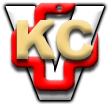 KLINIČKI CENTAR VOJVODINE21000 , Hajduk Veljkova 1, Vojvodina, Srbijatelefonska centrala: +381 21/484 3 484www.kcv.rs, e-mail: uprava@kcv.rs